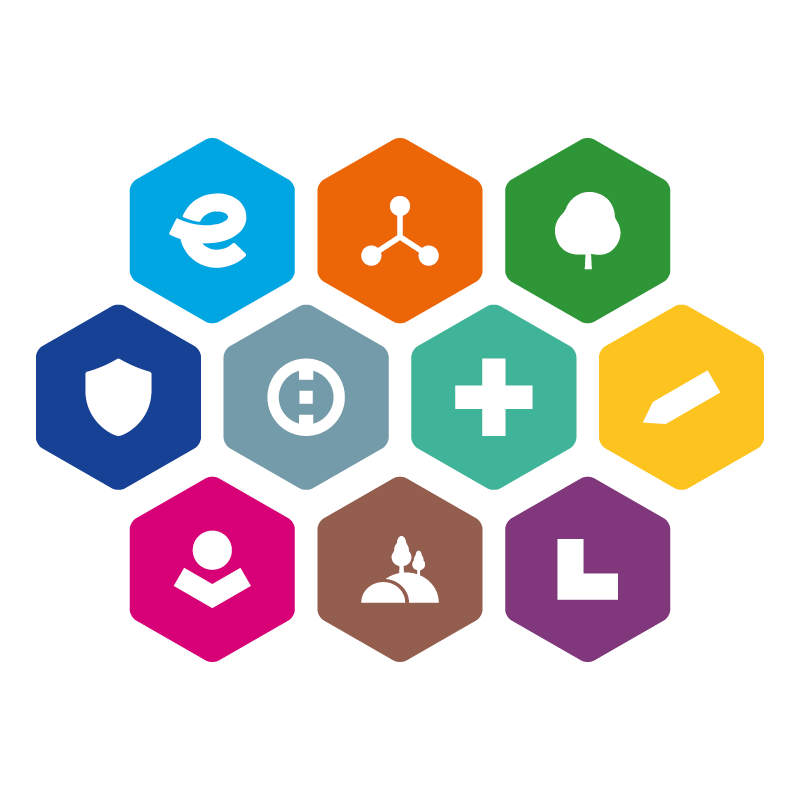 INTEGROVANÝ REGIONÁLNÍ OPERAČNÍ PROGRAM 
2021–2027ŠABLONA PROJEKTOVÉHO ZÁMĚRU PRO PROGRAMOVÝ RÁMEC IROP MASؘ CHRUDIMSKO - 9. VÝZVA MAS CHRUDIMSKO IROP - VZDĚLÁVÁNÍ I.infrastruktura základních škol ve vazbě na odborné učebny a učebny neúplných školPříloha č. 1.bCelkový rozsah projektového záměru nesmí překročit deset stran velikosti A4.Projektový záměr vyplněný a podepsaný oprávněnou osobou za žadatele bude doručen na MAS nejpozději do data stanoveného výzvou, společně s přílohami do datové schránky MAS Chrudimsko, z.s.: kfjsqsvOdesláním projektového záměru žadatel vyjadřuje, že uvedené údaje jsou pravdivé, a to ke dni podání projektového záměru. NÁZEV PROJEKTOVÉHO ZÁMĚRU Uveďte název projektu.  Uveďte název projektu.  Uveďte název projektu.  Uveďte název projektu.  Uveďte název projektu.  Uveďte název projektu.  ZAŘAZENÍ PROJEKTOVÉHO ZÁMĚRU DO INTEGROVANÉ STRATEGIE oficiální název MASoficiální název MASMAS Chrudimsko, z.s. MAS Chrudimsko, z.s. MAS Chrudimsko, z.s. MAS Chrudimsko, z.s. ZAŘAZENÍ PROJEKTOVÉHO ZÁMĚRU DO INTEGROVANÉ STRATEGIE číslo a název opatření PR IROP číslo a název opatření PR IROP 4.1.2 Podpora při zajištění dostatečných kapacit a zvyšování kvality základního školního vzdělávání4.1.2 Podpora při zajištění dostatečných kapacit a zvyšování kvality základního školního vzdělávání4.1.2 Podpora při zajištění dostatečných kapacit a zvyšování kvality základního školního vzdělávání4.1.2 Podpora při zajištění dostatečných kapacit a zvyšování kvality základního školního vzděláváníZAŘAZENÍ PROJEKTOVÉHO ZÁMĚRU DO INTEGROVANÉ STRATEGIE číslo a název výzvy ŘO IROPčíslo a název výzvy ŘO IROP48. výzva IROP – Vzdělávání – SC 5.1 (CLLD)48. výzva IROP – Vzdělávání – SC 5.1 (CLLD)48. výzva IROP – Vzdělávání – SC 5.1 (CLLD)48. výzva IROP – Vzdělávání – SC 5.1 (CLLD)ZAŘAZENÍ PROJEKTOVÉHO ZÁMĚRU DO INTEGROVANÉ STRATEGIE číslo a název výzvy MASčíslo a název výzvy MAS9. výzva MAS Chrudimsko - IROP – VZDĚLÁVÁNÍ I.9. výzva MAS Chrudimsko - IROP – VZDĚLÁVÁNÍ I.9. výzva MAS Chrudimsko - IROP – VZDĚLÁVÁNÍ I.9. výzva MAS Chrudimsko - IROP – VZDĚLÁVÁNÍ I.IDENTIFIKACE ŽADATELEúplný název žadateleúplný název žadateleIDENTIFIKACE ŽADATELEsídlo žadatele 
(ulice č. p./č. o., obec, psč)sídlo žadatele 
(ulice č. p./č. o., obec, psč)IDENTIFIKACE ŽADATELEIČO/DIČIČO/DIČIDENTIFIKACE ŽADATELEprávní formaprávní formaIDENTIFIKACE ŽADATELEstatutární zástupce žadatele
(jméno, příjmení, tel., e-mail)statutární zástupce žadatele
(jméno, příjmení, tel., e-mail)IDENTIFIKACE ŽADATELEkontaktní osoba 
(jméno, příjmení, tel., e-mail)kontaktní osoba 
(jméno, příjmení, tel., e-mail)INFORMACE O PROJEKTUpopis projektu a podporované aktivity projektupopis projektu a podporované aktivity projektuUveďte popis projektu: popis výchozího stavu před zahájením realizace projektu (situaci, problémy a nedostatky, které projekt řeší), identifikace podpořených prostor a způsob jejich využití,popis konečného stavu po realizaci, popis zajištění bezbariérovosti (základním požadavkem je bezbariérové WC a volný pohyb osob na vozíku od vstupu do budovy po vstup do prostor podpořených z IROP), z popisu bezbariérovosti k oběma datům bude vycházet jedno z kritérií věcného hodnocenípopis bezbariérovosti k datu podání projektového záměru na MAS popis bezbariérovosti k datu ukončení realizace projektu popis kritéria pro příjem žáků, popis splnění minimálních požadavků pro konektivitu školy a připojení k internetu v souladu se standardem konektivity škol,popis, že projekt nepodporuje opatření, která vedou k diskriminaci a segregaci marginalizovaných skupin, jako jsou romské děti a další děti s potřebou podpůrných opatření (děti se zdravotním postižením, zdravotním znevýhodněním nebo se sociálním znevýhodněním), uveďte jak je naplněna zásada „významně nepoškozovat“,pokud je to relevantní uveďte popis realizace úprav vedoucích ke vzniku energetických úspor.Uveďte popis projektu: popis výchozího stavu před zahájením realizace projektu (situaci, problémy a nedostatky, které projekt řeší), identifikace podpořených prostor a způsob jejich využití,popis konečného stavu po realizaci, popis zajištění bezbariérovosti (základním požadavkem je bezbariérové WC a volný pohyb osob na vozíku od vstupu do budovy po vstup do prostor podpořených z IROP), z popisu bezbariérovosti k oběma datům bude vycházet jedno z kritérií věcného hodnocenípopis bezbariérovosti k datu podání projektového záměru na MAS popis bezbariérovosti k datu ukončení realizace projektu popis kritéria pro příjem žáků, popis splnění minimálních požadavků pro konektivitu školy a připojení k internetu v souladu se standardem konektivity škol,popis, že projekt nepodporuje opatření, která vedou k diskriminaci a segregaci marginalizovaných skupin, jako jsou romské děti a další děti s potřebou podpůrných opatření (děti se zdravotním postižením, zdravotním znevýhodněním nebo se sociálním znevýhodněním), uveďte jak je naplněna zásada „významně nepoškozovat“,pokud je to relevantní uveďte popis realizace úprav vedoucích ke vzniku energetických úspor.Uveďte popis projektu: popis výchozího stavu před zahájením realizace projektu (situaci, problémy a nedostatky, které projekt řeší), identifikace podpořených prostor a způsob jejich využití,popis konečného stavu po realizaci, popis zajištění bezbariérovosti (základním požadavkem je bezbariérové WC a volný pohyb osob na vozíku od vstupu do budovy po vstup do prostor podpořených z IROP), z popisu bezbariérovosti k oběma datům bude vycházet jedno z kritérií věcného hodnocenípopis bezbariérovosti k datu podání projektového záměru na MAS popis bezbariérovosti k datu ukončení realizace projektu popis kritéria pro příjem žáků, popis splnění minimálních požadavků pro konektivitu školy a připojení k internetu v souladu se standardem konektivity škol,popis, že projekt nepodporuje opatření, která vedou k diskriminaci a segregaci marginalizovaných skupin, jako jsou romské děti a další děti s potřebou podpůrných opatření (děti se zdravotním postižením, zdravotním znevýhodněním nebo se sociálním znevýhodněním), uveďte jak je naplněna zásada „významně nepoškozovat“,pokud je to relevantní uveďte popis realizace úprav vedoucích ke vzniku energetických úspor.Uveďte popis projektu: popis výchozího stavu před zahájením realizace projektu (situaci, problémy a nedostatky, které projekt řeší), identifikace podpořených prostor a způsob jejich využití,popis konečného stavu po realizaci, popis zajištění bezbariérovosti (základním požadavkem je bezbariérové WC a volný pohyb osob na vozíku od vstupu do budovy po vstup do prostor podpořených z IROP), z popisu bezbariérovosti k oběma datům bude vycházet jedno z kritérií věcného hodnocenípopis bezbariérovosti k datu podání projektového záměru na MAS popis bezbariérovosti k datu ukončení realizace projektu popis kritéria pro příjem žáků, popis splnění minimálních požadavků pro konektivitu školy a připojení k internetu v souladu se standardem konektivity škol,popis, že projekt nepodporuje opatření, která vedou k diskriminaci a segregaci marginalizovaných skupin, jako jsou romské děti a další děti s potřebou podpůrných opatření (děti se zdravotním postižením, zdravotním znevýhodněním nebo se sociálním znevýhodněním), uveďte jak je naplněna zásada „významně nepoškozovat“,pokud je to relevantní uveďte popis realizace úprav vedoucích ke vzniku energetických úspor.INFORMACE O PROJEKTUcíle projektucíle projektuZaškrtněte relevantní cíl/cíle pro Váš projekt a popište způsob plnění daného cíle. Cíle jsou povinné k výběru vždy, pokud projekt obsahuje investice do daných oblastí, podporovaných aktivit. Zkvalitnění vzdělávací infrastruktury pro přírodní vědyPopis (včetně vazby na RVP ZV dle kap. 3.3.2 Specifických pravidel): … Zkvalitnění vzdělávací infrastruktury pro polytechnické vzděláváníPopis (včetně vazby na RVP ZV dle kap. 3.3.2 Specifických pravidel): … Zkvalitnění vzdělávací infrastruktury pro cizí jazykyPopis (včetně vazby na RVP ZV dle kap. 3.3.2 Specifických pravidel): … Zkvalitnění vzdělávací infrastruktury pro práci s digitálními technologiemiPopis (včetně vazby na RVP ZV dle kap. 3.3.2 Specifických pravidel / vazby na odbornou učebnu informatiky): … Zkvalitnění vnitřní konektivity školy, zabezpečení připojení k internetuPopis: … Zkvalitnění vzdělávací infrastruktury školní družiny / školního klubuPopis: … Využívání odborné učebny minimálně 75 % časového využití pro formální výuku a neformální vzdělávání odborných předmětů v oblasti přírodních věd nebo polytechnického vzdělávání nebo cizího jazyka nebo práce s digitálními technologiemiPopis: …☐ Zkvalitnění vzdělávací infrastruktury pro učebny neúplných školPopis (včetně vazby na ŠVP):…. Vznik či modernizace zázemí pro komunitní aktivity a jeho zpřístupnění po vyučování v rozsahu minimálně 5 hodin (300 min.) za týden jako centra vzdělanosti a komunitních aktivit pro veřejnostPopis: …Zaškrtněte relevantní cíl/cíle pro Váš projekt a popište způsob plnění daného cíle. Cíle jsou povinné k výběru vždy, pokud projekt obsahuje investice do daných oblastí, podporovaných aktivit. Zkvalitnění vzdělávací infrastruktury pro přírodní vědyPopis (včetně vazby na RVP ZV dle kap. 3.3.2 Specifických pravidel): … Zkvalitnění vzdělávací infrastruktury pro polytechnické vzděláváníPopis (včetně vazby na RVP ZV dle kap. 3.3.2 Specifických pravidel): … Zkvalitnění vzdělávací infrastruktury pro cizí jazykyPopis (včetně vazby na RVP ZV dle kap. 3.3.2 Specifických pravidel): … Zkvalitnění vzdělávací infrastruktury pro práci s digitálními technologiemiPopis (včetně vazby na RVP ZV dle kap. 3.3.2 Specifických pravidel / vazby na odbornou učebnu informatiky): … Zkvalitnění vnitřní konektivity školy, zabezpečení připojení k internetuPopis: … Zkvalitnění vzdělávací infrastruktury školní družiny / školního klubuPopis: … Využívání odborné učebny minimálně 75 % časového využití pro formální výuku a neformální vzdělávání odborných předmětů v oblasti přírodních věd nebo polytechnického vzdělávání nebo cizího jazyka nebo práce s digitálními technologiemiPopis: …☐ Zkvalitnění vzdělávací infrastruktury pro učebny neúplných školPopis (včetně vazby na ŠVP):…. Vznik či modernizace zázemí pro komunitní aktivity a jeho zpřístupnění po vyučování v rozsahu minimálně 5 hodin (300 min.) za týden jako centra vzdělanosti a komunitních aktivit pro veřejnostPopis: …Zaškrtněte relevantní cíl/cíle pro Váš projekt a popište způsob plnění daného cíle. Cíle jsou povinné k výběru vždy, pokud projekt obsahuje investice do daných oblastí, podporovaných aktivit. Zkvalitnění vzdělávací infrastruktury pro přírodní vědyPopis (včetně vazby na RVP ZV dle kap. 3.3.2 Specifických pravidel): … Zkvalitnění vzdělávací infrastruktury pro polytechnické vzděláváníPopis (včetně vazby na RVP ZV dle kap. 3.3.2 Specifických pravidel): … Zkvalitnění vzdělávací infrastruktury pro cizí jazykyPopis (včetně vazby na RVP ZV dle kap. 3.3.2 Specifických pravidel): … Zkvalitnění vzdělávací infrastruktury pro práci s digitálními technologiemiPopis (včetně vazby na RVP ZV dle kap. 3.3.2 Specifických pravidel / vazby na odbornou učebnu informatiky): … Zkvalitnění vnitřní konektivity školy, zabezpečení připojení k internetuPopis: … Zkvalitnění vzdělávací infrastruktury školní družiny / školního klubuPopis: … Využívání odborné učebny minimálně 75 % časového využití pro formální výuku a neformální vzdělávání odborných předmětů v oblasti přírodních věd nebo polytechnického vzdělávání nebo cizího jazyka nebo práce s digitálními technologiemiPopis: …☐ Zkvalitnění vzdělávací infrastruktury pro učebny neúplných školPopis (včetně vazby na ŠVP):…. Vznik či modernizace zázemí pro komunitní aktivity a jeho zpřístupnění po vyučování v rozsahu minimálně 5 hodin (300 min.) za týden jako centra vzdělanosti a komunitních aktivit pro veřejnostPopis: …Zaškrtněte relevantní cíl/cíle pro Váš projekt a popište způsob plnění daného cíle. Cíle jsou povinné k výběru vždy, pokud projekt obsahuje investice do daných oblastí, podporovaných aktivit. Zkvalitnění vzdělávací infrastruktury pro přírodní vědyPopis (včetně vazby na RVP ZV dle kap. 3.3.2 Specifických pravidel): … Zkvalitnění vzdělávací infrastruktury pro polytechnické vzděláváníPopis (včetně vazby na RVP ZV dle kap. 3.3.2 Specifických pravidel): … Zkvalitnění vzdělávací infrastruktury pro cizí jazykyPopis (včetně vazby na RVP ZV dle kap. 3.3.2 Specifických pravidel): … Zkvalitnění vzdělávací infrastruktury pro práci s digitálními technologiemiPopis (včetně vazby na RVP ZV dle kap. 3.3.2 Specifických pravidel / vazby na odbornou učebnu informatiky): … Zkvalitnění vnitřní konektivity školy, zabezpečení připojení k internetuPopis: … Zkvalitnění vzdělávací infrastruktury školní družiny / školního klubuPopis: … Využívání odborné učebny minimálně 75 % časového využití pro formální výuku a neformální vzdělávání odborných předmětů v oblasti přírodních věd nebo polytechnického vzdělávání nebo cizího jazyka nebo práce s digitálními technologiemiPopis: …☐ Zkvalitnění vzdělávací infrastruktury pro učebny neúplných školPopis (včetně vazby na ŠVP):…. Vznik či modernizace zázemí pro komunitní aktivity a jeho zpřístupnění po vyučování v rozsahu minimálně 5 hodin (300 min.) za týden jako centra vzdělanosti a komunitních aktivit pro veřejnostPopis: …INFORMACE O PROJEKTUcílové skupiny projektucílové skupiny projektuVyberte relevantní cílové skupiny dle textu výzvy.rodiče, žáci, osoby se speciálními vzdělávacími potřebami,pedagogičtí pracovníci, nepedagogičtí pracovníci ZŠ, SŠ/VOŠpracovníci a dobrovolní pracovníci organizací působících v oblasti vzdělávánínebo asistenčních služeb a v oblasti neformálního a zájmového vzdělávání dětí a mládeže, národnostní skupiny (zejména Romové), uprchlíci, migrantiVyberte relevantní cílové skupiny dle textu výzvy.rodiče, žáci, osoby se speciálními vzdělávacími potřebami,pedagogičtí pracovníci, nepedagogičtí pracovníci ZŠ, SŠ/VOŠpracovníci a dobrovolní pracovníci organizací působících v oblasti vzdělávánínebo asistenčních služeb a v oblasti neformálního a zájmového vzdělávání dětí a mládeže, národnostní skupiny (zejména Romové), uprchlíci, migrantiVyberte relevantní cílové skupiny dle textu výzvy.rodiče, žáci, osoby se speciálními vzdělávacími potřebami,pedagogičtí pracovníci, nepedagogičtí pracovníci ZŠ, SŠ/VOŠpracovníci a dobrovolní pracovníci organizací působících v oblasti vzdělávánínebo asistenčních služeb a v oblasti neformálního a zájmového vzdělávání dětí a mládeže, národnostní skupiny (zejména Romové), uprchlíci, migrantiVyberte relevantní cílové skupiny dle textu výzvy.rodiče, žáci, osoby se speciálními vzdělávacími potřebami,pedagogičtí pracovníci, nepedagogičtí pracovníci ZŠ, SŠ/VOŠpracovníci a dobrovolní pracovníci organizací působících v oblasti vzdělávánínebo asistenčních služeb a v oblasti neformálního a zájmového vzdělávání dětí a mládeže, národnostní skupiny (zejména Romové), uprchlíci, migrantiINFORMACE O PROJEKTUmísto realizace projektu místo realizace projektu Uveďte místo realizace projektu.adresa (příp. identifikaci pozemků, apod.)obec/obce (město/města)Uveďte místo realizace projektu.adresa (příp. identifikaci pozemků, apod.)obec/obce (město/města)Uveďte místo realizace projektu.adresa (příp. identifikaci pozemků, apod.)obec/obce (město/města)Uveďte místo realizace projektu.adresa (příp. identifikaci pozemků, apod.)obec/obce (město/města)INFORMACE O PROJEKTUpočet obyvatel obce, na jejímž území se bude záměr realizovat (dle ČSÚ k 1. 1. 2023)počet obyvatel obce, na jejímž území se bude záměr realizovat (dle ČSÚ k 1. 1. 2023)Uveďte počet obyvatel obce/obcí, na jejímž území se bude záměr realizovat dle ČSÚ k 1. 1. 2023.(https://www.czso.cz/csu/czso/pocet-obyvatel-v-obcich-k-112023)Uveďte počet obyvatel obce/obcí, na jejímž území se bude záměr realizovat dle ČSÚ k 1. 1. 2023.(https://www.czso.cz/csu/czso/pocet-obyvatel-v-obcich-k-112023)Uveďte počet obyvatel obce/obcí, na jejímž území se bude záměr realizovat dle ČSÚ k 1. 1. 2023.(https://www.czso.cz/csu/czso/pocet-obyvatel-v-obcich-k-112023)Uveďte počet obyvatel obce/obcí, na jejímž území se bude záměr realizovat dle ČSÚ k 1. 1. 2023.(https://www.czso.cz/csu/czso/pocet-obyvatel-v-obcich-k-112023)INFORMACE O PROJEKTUzdůvodnění potřebnosti projektu a popis stávajícího stavu zdůvodnění potřebnosti projektu a popis stávajícího stavu Popište stávající stav projektu a potřebnost realizace projektu odůvodněte:stručné zdůvodnění projektu, identifikace dopadů a přínosů projektu s důrazem na popis dopadů na cílové skupiny, zdůvodnění potřebnosti pořizovaného vybavení/majetku (jeho počtu, umístění a zdůvodnění využití v souladu s výzvou), zdůvodnění potřebnosti stavby, přístavby, nástavby, stavebních úprav (rekonstrukce, modernizace), …Popište stávající stav projektu a potřebnost realizace projektu odůvodněte:stručné zdůvodnění projektu, identifikace dopadů a přínosů projektu s důrazem na popis dopadů na cílové skupiny, zdůvodnění potřebnosti pořizovaného vybavení/majetku (jeho počtu, umístění a zdůvodnění využití v souladu s výzvou), zdůvodnění potřebnosti stavby, přístavby, nástavby, stavebních úprav (rekonstrukce, modernizace), …Popište stávající stav projektu a potřebnost realizace projektu odůvodněte:stručné zdůvodnění projektu, identifikace dopadů a přínosů projektu s důrazem na popis dopadů na cílové skupiny, zdůvodnění potřebnosti pořizovaného vybavení/majetku (jeho počtu, umístění a zdůvodnění využití v souladu s výzvou), zdůvodnění potřebnosti stavby, přístavby, nástavby, stavebních úprav (rekonstrukce, modernizace), …Popište stávající stav projektu a potřebnost realizace projektu odůvodněte:stručné zdůvodnění projektu, identifikace dopadů a přínosů projektu s důrazem na popis dopadů na cílové skupiny, zdůvodnění potřebnosti pořizovaného vybavení/majetku (jeho počtu, umístění a zdůvodnění využití v souladu s výzvou), zdůvodnění potřebnosti stavby, přístavby, nástavby, stavebních úprav (rekonstrukce, modernizace), …INFORMACE O PROJEKTUstav připravenosti projektu, které zpracované podkladové dokumenty potřebné k předložení projektu má žadatel k dispozici, např. prováděcí studie, podklady pro hodnocení, analýza nákladů a výnosu, stavební povolení atd. stav připravenosti projektu, které zpracované podkladové dokumenty potřebné k předložení projektu má žadatel k dispozici, např. prováděcí studie, podklady pro hodnocení, analýza nákladů a výnosu, stavební povolení atd. Uveďte stav připravenosti projektu, jaké dokumenty potřebné k realizaci projektu má žadatel k dispozici, např. projektová dokumentace, dokumentace k zadávacím a výběrovým řízením, stav smluvního vztahu mezi objednatelem služeb a žadatelem, stav závazných stanovisek dotčených orgánů státní správy, atd.Dokumenty potřebné k věcnému hodnocení doložte do příloh tohoto projektového záměru.Uveďte stav připravenosti projektu, jaké dokumenty potřebné k realizaci projektu má žadatel k dispozici, např. projektová dokumentace, dokumentace k zadávacím a výběrovým řízením, stav smluvního vztahu mezi objednatelem služeb a žadatelem, stav závazných stanovisek dotčených orgánů státní správy, atd.Dokumenty potřebné k věcnému hodnocení doložte do příloh tohoto projektového záměru.Uveďte stav připravenosti projektu, jaké dokumenty potřebné k realizaci projektu má žadatel k dispozici, např. projektová dokumentace, dokumentace k zadávacím a výběrovým řízením, stav smluvního vztahu mezi objednatelem služeb a žadatelem, stav závazných stanovisek dotčených orgánů státní správy, atd.Dokumenty potřebné k věcnému hodnocení doložte do příloh tohoto projektového záměru.Uveďte stav připravenosti projektu, jaké dokumenty potřebné k realizaci projektu má žadatel k dispozici, např. projektová dokumentace, dokumentace k zadávacím a výběrovým řízením, stav smluvního vztahu mezi objednatelem služeb a žadatelem, stav závazných stanovisek dotčených orgánů státní správy, atd.Dokumenty potřebné k věcnému hodnocení doložte do příloh tohoto projektového záměru.INFORMACE O PROJEKTUsoulad s MAPsoulad s MAPNapište název projektu uvedeného ve Strategickém rámci Místního akčního plánu ORP Chrudim, který odpovídá danému projektovému záměru (pokud se předložený projektový záměr odkazuje na více projektů uvedených v MAP, uveďte všechny relevantní).Napište název projektu uvedeného ve Strategickém rámci Místního akčního plánu ORP Chrudim, který odpovídá danému projektovému záměru (pokud se předložený projektový záměr odkazuje na více projektů uvedených v MAP, uveďte všechny relevantní).Napište název projektu uvedeného ve Strategickém rámci Místního akčního plánu ORP Chrudim, který odpovídá danému projektovému záměru (pokud se předložený projektový záměr odkazuje na více projektů uvedených v MAP, uveďte všechny relevantní).Napište název projektu uvedeného ve Strategickém rámci Místního akčního plánu ORP Chrudim, který odpovídá danému projektovému záměru (pokud se předložený projektový záměr odkazuje na více projektů uvedených v MAP, uveďte všechny relevantní).INFORMACE O PROJEKTUpředpokládané datum podání žádosti o podporu do výzvy ŘOpředpokládané datum podání žádosti o podporu do výzvy ŘODD. MM. RRRRDD. MM. RRRRDD. MM. RRRRDD. MM. RRRRINFORMACE O PROJEKTUpředpokládané datum zahájení fyzické realizace projektu (měsíc/rok)předpokládané datum zahájení fyzické realizace projektu (měsíc/rok)Uveďte ve formě (měsíc/rok). Realizace projektu může být zahájena před podáním žádosti o podporu, nejdříve však 1. 1. 2021.Uveďte ve formě (měsíc/rok). Realizace projektu může být zahájena před podáním žádosti o podporu, nejdříve však 1. 1. 2021.Uveďte ve formě (měsíc/rok). Realizace projektu může být zahájena před podáním žádosti o podporu, nejdříve však 1. 1. 2021.Uveďte ve formě (měsíc/rok). Realizace projektu může být zahájena před podáním žádosti o podporu, nejdříve však 1. 1. 2021.INFORMACE O PROJEKTUpředpokládané datum ukončení fyzické realizace projektu (měsíc/rok)předpokládané datum ukončení fyzické realizace projektu (měsíc/rok)Uveďte ve formě (měsíc/rok). Realizace projektu nesmí být ukončena před podáním žádosti o podporu (plné žádosti o podporu do M20S21+).Uveďte ve formě (měsíc/rok). Realizace projektu nesmí být ukončena před podáním žádosti o podporu (plné žádosti o podporu do M20S21+).Uveďte ve formě (měsíc/rok). Realizace projektu nesmí být ukončena před podáním žádosti o podporu (plné žádosti o podporu do M20S21+).Uveďte ve formě (měsíc/rok). Realizace projektu nesmí být ukončena před podáním žádosti o podporu (plné žádosti o podporu do M20S21+).INFORMACE O PROJEKTUpopis vazeb na realizované či plánované projekty popis vazeb na realizované či plánované projekty Popište případné vazby, pokud se projekt váže na další realizované či plánované projekty.Popište případné vazby, pokud se projekt váže na další realizované či plánované projekty.Popište případné vazby, pokud se projekt váže na další realizované či plánované projekty.Popište případné vazby, pokud se projekt váže na další realizované či plánované projekty.FINANCOVÁNÍ PROJEKTU (v Kč)celkové výdaje projektu (100 %)celkové výdaje projektu (100 %)KčFINANCOVÁNÍ PROJEKTU (v Kč)celkové způsobilé výdaje - CZK (výdaje, ze kterých je stanovena dotace, tj. 95 % dotace + 5% vlastní podíl)celkové způsobilé výdaje - CZK (výdaje, ze kterých je stanovena dotace, tj. 95 % dotace + 5% vlastní podíl)KčFINANCOVÁNÍ PROJEKTU (v Kč)podpora – příspěvek unie - CZK (95 %)podpora – příspěvek unie - CZK (95 %)KčFINANCOVÁNÍ PROJEKTU (v Kč)podpora – národní veřejné zdroje - CZKpodpora – národní veřejné zdroje - CZKKčFINANCOVÁNÍ PROJEKTU (v Kč)vlastní zdroje příjemce - CZK (5 % z celkových způsobilých výdajů) + celkové nezpůsobilé výdaje)vlastní zdroje příjemce - CZK (5 % z celkových způsobilých výdajů) + celkové nezpůsobilé výdaje)KčFINANCOVÁNÍ PROJEKTU (v Kč)nezpůsobilé výdaje - CZK (výdaje, ze kterých není stanovena dotace, tj. bez 5 % povinné účasti)nezpůsobilé výdaje - CZK (výdaje, ze kterých není stanovena dotace, tj. bez 5 % povinné účasti)KčINDIKÁTORY PROJEKTU kódnázev indikátoruměrná jednotka indikátoruvýchozí hodnota indikátorucílová hodnota indikátorucílová hodnota indikátoruINDIKÁTORY PROJEKTU 500 501Počet uživatelů nových nebo modernizovaných vzdělávacích zařízení za rok uživatelé/rokINDIKÁTORY PROJEKTU 323 000Snížení konečné spotřeby energie u podpořených projektů GJ/rokINDIKÁTORY PROJEKTU 500 002Počet podpořených škol či vzdělávacích zařízenízařízeníINDIKÁTORY PROJEKTU 509 021Kapacita nových učeben v podpořených vzdělávacích zařízeních osoby509 031Kapacita rekonstruovaných či modernizovaných učeben v podpořených vzdělávacích zařízeníchosoby509 041Počet modernizovaných odborných učebenučebna509 051Počet nových odborných učebenučebnaV případě, že některý indikátor je nerelevantní, uveďte to v příslušném poli.V případě, že některý indikátor je nerelevantní, uveďte to v příslušném poli.V případě, že některý indikátor je nerelevantní, uveďte to v příslušném poli.V případě, že některý indikátor je nerelevantní, uveďte to v příslušném poli.V případě, že některý indikátor je nerelevantní, uveďte to v příslušném poli.V případě, že některý indikátor je nerelevantní, uveďte to v příslušném poli.V případě, že některý indikátor je nerelevantní, uveďte to v příslušném poli.Seznam příloh:Čestné prohlášeníRozpočet projektuV případě, že k projektovému záměru dokládáte další přílohy, např. doklad prokazující povolení umístění stavby, doklad prokazující povolení k realizaci stavby dle stavebního zákona, žádost o vydání některého z povolovacích aktů uvedených ve stavebním zákoně, ad.Čestné prohlášeníRozpočet projektuV případě, že k projektovému záměru dokládáte další přílohy, např. doklad prokazující povolení umístění stavby, doklad prokazující povolení k realizaci stavby dle stavebního zákona, žádost o vydání některého z povolovacích aktů uvedených ve stavebním zákoně, ad.Čestné prohlášeníRozpočet projektuV případě, že k projektovému záměru dokládáte další přílohy, např. doklad prokazující povolení umístění stavby, doklad prokazující povolení k realizaci stavby dle stavebního zákona, žádost o vydání některého z povolovacích aktů uvedených ve stavebním zákoně, ad.Čestné prohlášeníRozpočet projektuV případě, že k projektovému záměru dokládáte další přílohy, např. doklad prokazující povolení umístění stavby, doklad prokazující povolení k realizaci stavby dle stavebního zákona, žádost o vydání některého z povolovacích aktů uvedených ve stavebním zákoně, ad.Čestné prohlášeníRozpočet projektuV případě, že k projektovému záměru dokládáte další přílohy, např. doklad prokazující povolení umístění stavby, doklad prokazující povolení k realizaci stavby dle stavebního zákona, žádost o vydání některého z povolovacích aktů uvedených ve stavebním zákoně, ad.Čestné prohlášeníRozpočet projektuV případě, že k projektovému záměru dokládáte další přílohy, např. doklad prokazující povolení umístění stavby, doklad prokazující povolení k realizaci stavby dle stavebního zákona, žádost o vydání některého z povolovacích aktů uvedených ve stavebním zákoně, ad.místo a datum:statutární zástupce/pověřený zástupce:podpis předkladatele projektového záměru: (může být i elektronický podpis): 